フリガナフタミカレーポテトチーズヤキ料理名二海カレーポテトチーズ焼き〈料理の紹介〉コンセプトとセールスポイントなど八雲産のじゃがいも、カレーを使ったレシピ。ビールのおつまみに最適。主な食材八雲産じゃがいも、カレー粉、玉ねぎ、チーズ、ソーセージ材料と分量（１人分）・A（じゃがいも･･･1/2個、玉ねぎ･･･1/4個、ソーセージ･･･2本）・チーズ　　･･･30g・カレー粉　･･･15g　　　 ・バター　　･･･10g　　　　　 ・水　　　　･･･150ml・パセリ　　･･･少々　　　　　 ※材料費（　500　）円作り方①　Aをそれぞれ食べやすい大きさに切る。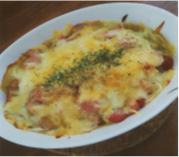 ②　じゃがいもを3分レンジにかける。③　グラタン皿にバター、Aを盛り付ける。④　カレー粉、水を煮込み、③にかける。⑤　チーズをのせてオーブンで10分。⑥　パセリを少々かけて出来上がり。　　　　　　　　　　　　　　　　　　　　　　　　　　　※調理時間（　10　）分